September 10, 2014Docket No. A-2014-2415045Frederick N. Frank, EsquireFrank, Gale, BailsMurcko & Porcrass, PC33rd Floor, Gulf TowerPittsburgh, PA  15219RE:	Application of Lyft, Inc., a corporation of the State of Delaware, for the right to begin to transport, by motor vehicle, persons in the experimental service of Transportation Network Company for passengers trips between points in Allegheny CountyDear Mr. Frank:	On September 10, 2014, Kim Lyons and PG Publishing, Inc., d/b/a The Pittsburgh Post-Gazette, filed a Petition for an Interim Emergency Order (Petition) in the above referenced matter.  Our regulations provide that any answer to the Petition must be filed within five (5) days of service of the Petition.  52 Pa. C.S. § 3.6.  The Commission hereby abbreviates this time to file an answer.  Lyft Inc.’s  answer must be filed and received by the Commission no later than September 15, 2014 at 12:00pm, and must address all relevant factors, as set forth at 52 Pa. Code § 5.423, regarding orders to limit the availability of proprietary information. If an answer is timely filed, a response to that answer may also be filed.  Any response must be filed and received by the Commission no later than September 18, 2014 at 12:00pm.Answers and responses must be served on all parties of record, as well as PG Publishing, Inc., d/b/a The Pittsburgh Post-Gazette.  Service shall be by e-mail.						Sincerely,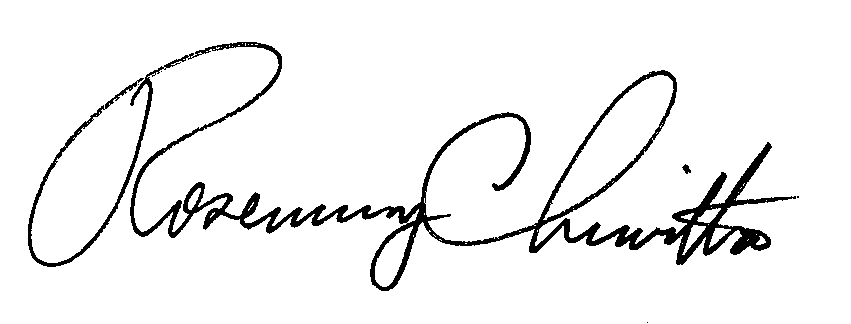 						Rosemary Chiavetta, Secretary						PA Public Utility Commissioncc:	All parties of record for A-2014-2415045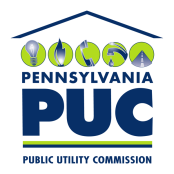  PUBLIC UTILITY COMMISSIONP.O. IN REPLY PLEASE REFER TO OUR FILE